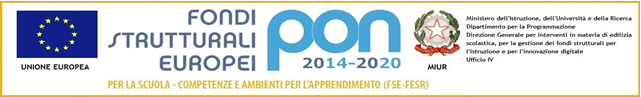 ALLEGATO A (istanza di partecipazione) Al Dirigente Scolastico ISISS”PS LenerMarcianiseFONDI STRUTTURALI EUROPEI – PROGRAMMA OPERATIVO NAZIONALE “PER LA SCUOLA, COMPETENZE E AMBIENTI PER L’APPRENDIMENTO” 2014-2020. Avviso pubblico protocollo AOODGEFID/4396 del 9/03/2018. CODICE IDENTIFICATIVO PROGETTO: 10.2.2A-FSEPON-CA 2019-92Domanda di partecipazione alla selezione ESPERTI Il/la sottoscritto/a___________________________________________ nato/a il _______________ a _______________________________________________ provincia di ________________codice fiscale |__|__|__|__|__|__|__|__|__|__|__|__|__|__|__|__| residente a ______________________________ via_______________________________________ recapito tel. _______________________ recapito cell. _____________________ indirizzo E-mail ________________________________________________________ in servizio presso ______________________________ con la qualifica di ________________________CHIEDEDi partecipare alla selezione per l’attribuzione dell’incarico di ESPERTO relativamente al progetto di cui sopra nei moduli:  (è possibile indicare un solo modulo)A tal fine, consapevole della responsabilità penale e della decadenza da eventuali benefici acquisiti nel caso di dichiarazioni mendaci, dichiara sotto la propria responsabilità quanto segue: di aver preso visione delle condizioni previste dal bando di essere in godimento dei diritti politici di non aver subito condanne penali ovvero di avere i seguenti provvedimenti penali pendenti:__________________________________________________________________ di non avere procedimenti penali pendenti, ovvero di avere i seguenti procedimenti penali pendenti: _________________________________________________________________ di impegnarsi a documentare puntualmente tutta l’attività svolta di essere disponibile ad adattarsi al calendario definito dalle figure competenti  di non essere in alcuna delle condizioni di incompatibilità con l’incarico previsti dalla norma vigente di avere la competenza informatica per l’uso della piattaforma on line “Gestione progetti PON scuola” Data___________________ firma_____________________________________________Si allega alla presente  Copia del Documento di identitàCurriculum Vitae N.B.: La domanda priva degli allegati e/o non firmati non verrà presa in considerazioneIl/la sottoscritto/a, ai sensi degli art. 46 e 47 del dpr 28.12.2000 n. 445, consapevole della responsabilità penale cui può andare incontro in caso di affermazioni mendaci ai sensi dell'art. 76 del medesimo DPR 445/2000 dichiara di avere la necessaria conoscenza della piattaforma GPU per svolgere con correttezza, tempestività ed efficacia i compiti di tutor d’aula, o comunque si impegna ad acquisirla nei tempi occorrenti all’avvio del progetto Data___________________ firma____________________________________________ Il/la sottoscritto/a, ai sensi della legge 196/03, autorizza l’I.S.I.S.S.“P.S.Lener” al trattamento dei dati contenuti nella presente autocertificazione esclusivamente nell’ambito e per i fini istituzionali della Pubblica Amministrazione. Data___________________ firma____________________________________________ Barrare per selezionareModuloDurataTipologia d’interventoScrivere e raccontare lo sport30 h Lingua madreSperimentare la geometria ed eseguire con la matematica - 130 hMatematicaSperimentare la geometria ed eseguire con la matematica - 230 hMatematicaMatematica per vincere con lo sport30 hMatematica
Scoprire e costruire la fisica30 hFisicaChimica facile facile30 hChimica
Scienze naturali facili facili30 hScienze